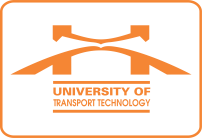 Ngày, thángThời gianĐịa điểm - Nội dungChủ trìThứ Hai11/12Sáng
8h00Nội dung: Hội đồng KHCN cấp trường xét duyệt đề cương đề tài NCKH của Giảng viên và Sinh viên năm học 2017-2018.Thành phần: Danh sách Hội đồng, các chủ nhiệm đề tài, giảng viên hướng dẫn và sinh viên nghiên cứu. Địa điểm: Phòng họp tầng 2 nhà H1.Chủ tịch Hội đồngThứ Hai11/12Chiều
14h00Nội dung: Họp Ban tổ chức Hội thảo Quốc tế về các giải pháp kết cấu và công nghệ mặt đường asphalt ở Việt NamThành phần: PHT Vũ Ngọc Khiêm, PHT Nguyễn Hoàng Long; Ô Trinh , Ô Hiếu, Ô Hải (Phòng KHCN- HTQT); Ô Ngọc (HCQT); Bà Thủy (Phòng TCKT); Bà Hương; Ô Hoàng Anh (Khoa Công trình); Ô Lân (Nhóm Nghiên cứu mạnh).Địa điểm: Phòng họp tầng 2 nhà H1.Hiệu trưởngThứ Ba12/12Sáng
8h00Nội dung: Đại hội Công đoàn Cơ sở đào tạo Thái Nguyên Thành phần: Đoàn viên công đoàn CSĐT Thái Nguyên.Địa điểm: Hội trường CSĐT Thái Nguyên.Chủ tịch Công đoàn Cơ sở đào tạo Thái NguyênThứ Ba12/12Chiều14h00Nội dung: Đại hội Công đoàn Khoa Lý luận chính trịThành phần: Đoàn viên công đoàn Khoa Lý luận chính trịĐịa điểm: Phòng họp tầng 2 Thư viện CSĐT Hà Nội.Chủ tịch Công đoàn Khoa Lý luận chính trịThứ Ba12/12Chiều14h00Nội dung: Đại hội Công đoàn Trung tâm Công nghệ cơ khíThành phần: Đoàn viên công đoàn Trung tâm Công nghệ cơ khí.Địa điểm: Phòng họp CSĐT Vĩnh Phúc.Chủ tịch Công đoàn Trung tâm Công nghệ cơ khíThứ Tư13/12Sáng
8h00Nội dung: Đại hội Công đoàn Bộ môn Giáo dục thể chất – Quốc phòng an ninhThành phần: Đoàn viên công đoàn Bộ môn Giáo dục thể chất – Quốc phòng an ninh.Địa điểm: Hội trường CSĐT Vĩnh Phúc.Chủ tịch Công đoàn Bộ môn Giáo dục thể chất – Quốc phòng an ninhChiềuThứ Năm14/12SángThứ Năm14/12ChiềuThứ Sáu15/12Sáng8h00Nội dung: Dự Hội nghị cán bộ chủ chốt Đảng bộ Khối về học tập, quán triệt, triển khai Nghị quyết Hội nghị TW6, Khóa XII. Thành phần: Bí thư, Phó Bí thư, các PHT, Chủ tịch HĐT, Ô Tân (ban Tuyên giáo ĐU).Địa điểm: Hội trường tầng 1 Nhà A1, Trường ĐH Hà Nội.Đảng ủy Khối các trường ĐH, CĐ Hà NộiThứ Sáu15/12Chiều
13h00Nội dung: Dự Hội thảo về "Nâng cao mức tiêu chuẩn khí thải đối với xe ô tô đang lưu hành, xe cơ giới đã qua sử dụng nhập khẩu". Thành phần: Vụ Môi trường - Bộ giao thông, Cục Kiểm soát ô nhiễm- Bộ tài nguyên và môi trường, Cục Đăng kiểm, Viện tiêu chuẩn chất lương Việt Nam- Tổng cục tiêu chuẩn đo lường Việt Nam, Chính phủ Hàn Quốc, Đại học CNGTVT.Địa điểm: Hội trường tầng 3 nhà H3, CSĐT Hà Nội.Lãnh đạo
Vụ Môi trường
Bộ GTVTThứ Bảy16/12SángThứ Bảy16/12ChiềuChủ nhật17/12SángChủ nhật17/12Chiều